Приложение к постановлению Главы муниципального районаот ____________ №___________МУНИЦИПАЛЬНАЯ ПРОГРАММА МУНИЦИПАЛЬНОГО ОБРАЗОВАНИЯ«СЕРГИЕВО-ПОСАДСКИЙ МУНИЦИПАЛЬНЫЙ РАЙОН МОСКОВСКОЙ ОБЛАСТИ» «СНИЖЕНИЕ АДМИНИСТРАТИВНЫХ БАРЬЕРОВ, ПОВЫШЕНИЕ КАЧЕСТВА ПРЕДОСТАВЛЕНИЯ ГОСУДАРСТВЕННЫХ И МУНИЦИПАЛЬНЫХ УСЛУГ НА БАЗЕ МУНИЦИПАЛЬНОГО БЮДЖЕТНОГО УЧРЕЖДЕНИЯ «МНОГОФУНКЦИОНАЛЬНЫЙ ЦЕНТР ПРЕДОСТАВЛЕНИЯ ГОСУДАРСТВЕННЫХ И МУНИЦИПАЛЬНЫХ УСЛУГ СЕРГИЕВО-ПОСАДСКОГО МУНИЦИПАЛЬНОГО РАЙОНА» Паспортмуниципальной программы муниципального образования «Сергиево-Посадский муниципальный район Московской области»«Снижение административных барьеров, повышение качества предоставления государственных и муниципальных услуг на базе муниципального бюджетного учреждения «Многофункциональный центр предоставления государственных и муниципальных услуг Сергиево-Посадского муниципального района»1. Общая характеристика сферы реализации муниципальной программы, в том числе формулировка основных проблем в указанной сфере, инерционный прогноз ее развития, описание цели муниципальной программыВ целях совершенствования государственного управления в Сергиево-Посадском муниципальном районе реализуется комплекс программных мероприятий. Данная работа ведется в рамках:реализации Концепции снижения административных барьеров и повышения доступности государственных и муниципальных услуг, утвержденной распоряжением Правительства  Российской Федерации от 10 июня 2011 г. № 1021-р; реализации Концепции развития механизмов предоставления государственных и муниципальных услуг в электронном виде, утвержденной распоряжением Правительства  Российской Федерации от 25 декабря 2013 г. № 2516-р;реализации Концепции оптимизации механизмов проектирования и реализации межведомственного информационного взаимодействия, оптимизации порядка разработки и утверждения административных регламентов в целях создания системы управления изменениями, утвержденной распоряжением Правительства Российской Федерации от 20 августа 2015 г. № 1616-р;деятельности Комиссии по проведению административной реформы в Московской области в соответствии с постановлением Правительства Московской области от 30 декабря 2014 г. № 1201/52 «О комиссии по проведению административной реформы в Московской области»;работ по исполнению поручений Президента Российской Федерации и Правительства Российской Федерации в адрес государственных органов власти субъектов Российской Федерации по реализации Указа Президента Российской Федерации от 07.05.2012 №601 «Об основных направлениях совершенствования системы государственного управления».Качество государственного управления напрямую связано с качеством жизни. Недостатки государственного управления являются одним из главных факторов, негативно влияющих на отношение граждан и представителей бизнеса к органам государственной власти и на предпринимательский климат в территориях. Решение задачи муниципальной программы осуществляется посредством: реализации общесистемных мер по повышению качества и доступности государственных и муниципальных услуг в Сергиево-Посадском муниципальном районе (далее - реализация общесистемных мер);обеспечения деятельности МФЦ.В рамках реализации общесистемных мер муниципальной программой предусмотрены мероприятия, направленные на снижение административных барьеров: проведение комплексной оптимизации муниципальных услуг по сферам общественных отношений, что позволит улучшить условия для развития в Сергиево-Посадском муниципальном районе предпринимательства и инвестиционной деятельности. Обеспечение качества и доступности государственных и муниципальных услуг планируется путем организации предоставления государственных и муниципальных услуг по экстерриториальному принципу, обеспечению возможности обращения заявителя за получением комплекса государственных и муниципальных услуг по жизненным ситуациям.Запланированы мероприятия по дальнейшему развитию в Московской области системы предоставления государственных и муниципальных услуг по принципу «одного окна», в том числе на базе МФЦ.Проведение оперативного мониторинга доступности и качества предоставляемых государственных и муниципальных услуг позволит определять степень удовлетворенности граждан качеством услуг, предоставляемых в том числе на базе МФЦ, а также осуществлять оценку эффективности деятельности ОГВ Московской области и ОМСУ муниципальных образований Московской области.Комплексный оперативный мониторинг показателей качества и доступности государственных и муниципальных услуг в Московской области планируется проводить ежегодно с использованием методик, направленных Минэкономразвития России субъектам Российской Федерации для проведения такого мониторинга. Результатом мониторинга будет получение фактических значений показателей качества и доступности услуг в Московской области для принятия соответствующих управленческих решений, а также для предоставления сведений о показателях Московской области в систему мониторинга Минэкономразвития России.Целью муниципальной программы является снижение административных барьеров, повышение доступности и качества предоставления государственных и муниципальных услуг, в том числе по принципу «одного окна».2.  Прогноз развития с учетом реализации муниципальной программы, включая возможные варианты решения проблемы, оценку преимуществ и рисков, возникающих при выборе различных вариантов решения проблемыМуниципальная программа включает в себя комплекс мероприятий, который позволит достичь следующих результатов: - увеличение доли обращений в МФЦ за получением государственных услуг исполнительных органов государственной власти и муниципальных органов местного самоуправления Сергиево-Посадского муниципального района в общем количестве обращений за получением государственных и муниципальных услуг;- увеличение доли граждан, имеющих доступ к получению государственных и муниципальных услуг по принципу «одного окна» по месту пребывания, в том числе в многофункциональных центрах предоставления государственных и муниципальных услуг;- увеличение уровня удовлетворенности граждан качеством предоставления в Сергиево-Посадском муниципальном районе государственных и муниципальных услуг;- снижение среднего числа обращений представителей бизнес-сообщества местного самоуправления Сергиево-Посадского муниципального района, МФЦ для получения одной муниципальной услуги, связанной со сферой предпринимательской деятельности;- сокращение времени ожидания в очереди при обращении заявителя в органы местного самоуправления Сергиево-Посадского муниципального района, МФЦ для получения муниципальных услуг;- увеличение доли государственных, муниципальных и иных услуг, предоставляемых в МФЦ на территории Сергиево-Посадского муниципального района субъектам малого и среднего предпринимательства, от общего количества государственных, муниципальных и иных услуг, включенных в перечень услуг, предоставляемых субъектам малого и среднего предпринимательств;- увеличение среднего количества обращений за получением государственных и муниципальных услуг на одно окно в МФЦ в день;- снижение доли случаев нарушения нормативных сроков и порядка предоставления государственных (муниципальных) услуг.Указанная цель соответствует приоритетам социально-экономического развития Сергиево-Посадского муниципального района Московской области, направлена на повышение качества предоставления государственных и муниципальных услуг, в том числе, упорядочение административных процедур, административных действий и порядка принятия решения.В результате реализации Программы сокращаются временные и денежные затраты юридических и физических лиц на получение государственных и муниципальных услуг, на получение информации о государственных и муниципальных услугах.3. Обобщённая характеристика основных мероприятий муниципальной программы с обоснованием необходимости их осуществленияМуниципальным заказчиком муниципальной программы, ответственным за выполнение мероприятий, является администрация Сергиево-Посадского муниципального района.Финансирование мероприятий предполагается за счет средств бюджета Московской области и средств бюджета Сергиево-Посадского муниципального района. Для достижения поставленной цели в рамках муниципальной программы предусматривается проведение мероприятий, реализация которых позволит обеспечить формирование системы качественного предоставления государственных и муниципальных услуг, исполнения государственных и муниципальных функций в Сергиево-Посадском муниципальном районе, включая мероприятия по финансовому, материально-техническому, методическому и организационно-правовому обеспечению процесса повышения качества услуг и снижения административных барьеров:Реализация общесистемных мер по повышению качества и доступности государственных и муниципальных услуг в Сергиево-Посадском муниципальном районе.Организация деятельности МФЦ.Развитие МФЦ.Совершенствование системы предоставления государственных и муниципальных услуг по принципу одного окна в многофункциональных центрах предоставления государственных и муниципальных услуг.Реализация муниципальной программы осуществляется путем скоординированного выполнения комплекса взаимоувязанных по срокам, ресурсам, исполнителям и результатам мероприятий, предусмотренных в приложении № 1 к настоящей муниципальной программе.Программа рассчитана на период 2017-2021 гг.4. Планируемые результаты реализации муниципальной программы5. Методика расчета значений показателей эффективности реализации муниципальной программы6. Порядок взаимодействия ответственного за выполнение мероприятия муниципальной программы с муниципальным заказчиком муниципальной программы.Управление реализацией муниципальной программы осуществляет координатор муниципальной программы.Координатор муниципальной программы организовывает работу, направленную на:1) координацию деятельности муниципального заказчика программы в процессе разработки муниципальной программы, обеспечивает согласование проекта постановления Главы Сергиево-Посадского муниципального района об утверждении муниципальной программы и вносит его в установленном порядке на рассмотрение Главы Сергиево-Посадского муниципального района;2) организацию управления муниципальной программой;3) создание при необходимости комиссии (рабочей группы) по управлению муниципальной программой;4) реализацию муниципальной программы;5) достижение целей и конечных результатов муниципальной программы.Муниципальный заказчик муниципальной программы:1) разрабатывает муниципальную программу;2) формирует прогноз расходов на реализацию мероприятий муниципальной программы;3) обеспечивает привлечение дополнительных средств федерального бюджета и бюджета Московской области (субсидий, субвенций) на реализацию мероприятий муниципальной программы, направленных на достижение целей, соответствующих государственным программам Российской Федерации (государственным программам Московской области);4) обеспечивает заключение соглашений (договоров) с центральным исполнительным органом государственной власти Московской области о намерениях по софинансированию мероприятий аналогичной (соответствующей) государственной программы Московской области; 5) на основе заключенных соглашений (договоров) о намерениях и с учетом объёмов финансирования программы на очередной финансовый год и плановый  период содействует заключению  соглашения с центральным исполнительным органом государственной власти Московской области о порядке финансирования в очередном финансовом году и плановом периоде мероприятий муниципальной программы;  6) определяет ответственных за выполнение мероприятий муниципальной программы;7) обеспечивает взаимодействие между ответственными за выполнение отдельных мероприятий муниципальной программы и координацию их действий по реализации муниципальной программы;8) участвует в обсуждении вопросов, связанных с реализацией и финансированием муниципальной программы;9) обеспечивает заключение соответствующих договоров по привлечению внебюджетных средств для финансирования муниципальной программы;10) готовит и представляет координатору муниципальной программы и в управление экономики администрации Сергиево-Посадского муниципального района отчёт о реализации муниципальной программы;11) размещает на официальном сайте в сети Интернет утвержденную муниципальную программу;12) обеспечивает эффективность и результативность реализации муниципальной программы.Ответственный за выполнение мероприятия муниципальной программы:1) формирует прогноз расходов на реализацию мероприятия муниципальной программы и направляет его муниципальному заказчику муниципальной программы;2) определяет исполнителей мероприятия муниципальной программы, в том числе путем проведения торгов, в форме конкурса или аукциона;3) участвует в обсуждении вопросов, связанных с реализацией и финансированием муниципальной программы в части соответствующего мероприятия;4) готовит и представляет муниципальному заказчику муниципальной программы отчёт о реализации мероприятия.7. Состав, форма и сроки представления отчетности о ходе реализации мероприятий муниципальной программы.Контроль за реализацией муниципальной программы осуществляется администрацией Сергиево-Посадского муниципального района.С целью контроля за реализацией муниципальной программы муниципальный заказчик: 1)  ежеквартально до 15 числа месяца, следующего за отчётным кварталом:формирует и направляет в управление экономики оперативный отчёт, согласованный с финансовым управлением, о реализации мероприятий, который содержит:аналитическую записку, в которой указываются:-степень достижения планируемых результатов реализации муниципальной программы и намеченной цели муниципальной программы;-общий объем фактически произведенных расходов, в том числе по источникам финансирования;перечень выполненных мероприятий с указанием объёмов, источников финансирования, результатов выполнения мероприятий и фактически достигнутых значений планируемых результатов реализации муниципальной программы;анализ причин несвоевременного выполнения мероприятий.Оперативный отчёт формируется ответственным исполнителем в целом по муниципальной программе (с учётом подпрограмм) по форме согласно приложениям №7 и №10 к Порядку принятия решений о разработке муниципальных программ муниципального образования «Сергиево-Посадский муниципальный район Московской области», их формирования и реализации, утвержденным постановлением Главы Сергиево-Посадского муниципального района от 21.08.2013 №1785-ПГ (в редакции постановления от 01.12.2017 №2097-ПГ) 2) Готовит годовой отчет о реализации муниципальной программы, который содержит:а) аналитическую записку, в которой указываются:степень достижения планируемых результатов реализации муниципальной программы и намеченной цели муниципальной программы;общий объём фактически произведённых расходов, в том числе по источникам финансирования;б) таблицу, в которой указываются данные:об использовании средств бюджета Сергиево-Посадского муниципального района и средств иных привлекаемых для реализации муниципальной программы источников по каждому программному мероприятию и в целом по муниципальной программе по форме согласно приложению №9 к Порядку;по всем мероприятиям, не завершенным в утверждённые сроки, -  причины их невыполнения и предложения по дальнейшей реализации;о достижении показателей муниципальной программы согласно приложению №10 к Порядку;по показателям, не достигшим запланированного уровня, приводятся причины невыполнения и предложения по их дальнейшему достижению. Приложение № 1к муниципальной программеПЕРЕЧЕНЬМЕРОПРИЯТИЙ МУНИЦИПАЛЬНОЙ ПРОГРАММЫ МУНИЦИПАЛЬНОГО ОБРАЗОВАНИЯ «СЕРГИЕВО-ПОСАДСКИЙ МУНИЦИПАЛЬНЫЙ РАЙОН МОСКОВСКОЙ ОБЛАСТИ» «СНИЖЕНИЕ АДМИНИСТРАТИВНЫХ БАРЬЕРОВ, ПОВЫШЕНИЕ КАЧЕСТВА ПРЕДОСТАВЛЕНИЯ ГОСУДАРСТВЕННЫХ ИМУНИЦИПАЛЬНЫХ УСЛУГ НА БАЗЕ МУНИЦИПАЛЬНОГО БЮДЖЕТНОГО УЧРЕЖДЕНИЯ «МНОГОФУНКЦИОНАЛЬНЫЙ ЦЕНТР ПРЕДОСТАВЛЕНИЯ ГОСУДАРСТВЕННЫХ И МУНИЦИПАЛЬНЫХ УСЛУГ СЕРГИЕВО-ПОСАДСКОГО МУНИЦИПАЛЬНОГО РАЙОНА»Координатор муниципальной программыЗаместитель Главы администрации Сергиево-Посадского муниципального района, курирующий деятельность МФЦЗаместитель Главы администрации Сергиево-Посадского муниципального района, курирующий деятельность МФЦЗаместитель Главы администрации Сергиево-Посадского муниципального района, курирующий деятельность МФЦЗаместитель Главы администрации Сергиево-Посадского муниципального района, курирующий деятельность МФЦЗаместитель Главы администрации Сергиево-Посадского муниципального района, курирующий деятельность МФЦЗаместитель Главы администрации Сергиево-Посадского муниципального района, курирующий деятельность МФЦМуниципальный  заказчик программыАдминистрация Сергиево-Посадского муниципального районаАдминистрация Сергиево-Посадского муниципального районаАдминистрация Сергиево-Посадского муниципального районаАдминистрация Сергиево-Посадского муниципального районаАдминистрация Сергиево-Посадского муниципального районаАдминистрация Сергиево-Посадского муниципального районаЦель (цели)   муниципальной программыСнижение административных барьеров, повышение доступности и качества предоставления государственных и муниципальных услуг, в том числе по принципу «одного окна»Снижение административных барьеров, повышение доступности и качества предоставления государственных и муниципальных услуг, в том числе по принципу «одного окна»Снижение административных барьеров, повышение доступности и качества предоставления государственных и муниципальных услуг, в том числе по принципу «одного окна»Снижение административных барьеров, повышение доступности и качества предоставления государственных и муниципальных услуг, в том числе по принципу «одного окна»Снижение административных барьеров, повышение доступности и качества предоставления государственных и муниципальных услуг, в том числе по принципу «одного окна»Снижение административных барьеров, повышение доступности и качества предоставления государственных и муниципальных услуг, в том числе по принципу «одного окна»Сроки реализации муниципальной  программы2017 – 2021 гг.2017 – 2021 гг.2017 – 2021 гг.2017 – 2021 гг.2017 – 2021 гг.2017 – 2021 гг.Источники финансирования муниципальной программы, в том числе по годам:Расходы (тыс. рублей)Расходы (тыс. рублей)Расходы (тыс. рублей)Расходы (тыс. рублей)Расходы (тыс. рублей)Расходы (тыс. рублей)Источники финансирования муниципальной программы, в том числе по годам:Всего20172018201920202021Средства федерального бюджетаСредства бюджета Московской области22052,06518,015534,0Средства бюджета муниципального района401967,784647,097457,282995,568434,068434,0Всего, в том числе по годам:424019,791165,0112991,282995,568434,068434,0Планируемые     результаты реализации муниципальной программы1. Увеличение доли обращений в МФЦ за получением государственных услуг исполнительных органов государственной власти и муниципальных органов местного самоуправления Сергиево-Посадского муниципального района в общем количестве обращений за получением государственных и муниципальных услуг, к 2021 году – до 90 процентов.2. Доля граждан, имеющих доступ к получению государственных и муниципальных услуг по принципу «одного окна» по месту пребывания, в том числе в многофункциональных центрах предоставления государственных и муниципальных услуг - не менее 100 процентов.3. Увеличение уровня удовлетворенности граждан качеством предоставления государственных и муниципальных услуг до 95,2 процентов к концу 2021 г.4. Сокращение среднего времени ожидания в очереди для получения государственных (муниципальных) услуг – до 11 минут к 2021 году.5. Увеличение доли государственных, муниципальных и иных услуг, предоставляемых в МФЦ на территории Сергиево-Посадского муниципального района субъектам малого и среднего предпринимательства, от общего количества государственных, муниципальных и иных услуг, включенных в перечень услуг, предоставляемых субъектам малого и среднего предпринимательства до 100 процентов.6. Сокращение доли заявителей МФЦ, ожидающих в очереди более 12,5 минут до 1% к 2021 году.1. Увеличение доли обращений в МФЦ за получением государственных услуг исполнительных органов государственной власти и муниципальных органов местного самоуправления Сергиево-Посадского муниципального района в общем количестве обращений за получением государственных и муниципальных услуг, к 2021 году – до 90 процентов.2. Доля граждан, имеющих доступ к получению государственных и муниципальных услуг по принципу «одного окна» по месту пребывания, в том числе в многофункциональных центрах предоставления государственных и муниципальных услуг - не менее 100 процентов.3. Увеличение уровня удовлетворенности граждан качеством предоставления государственных и муниципальных услуг до 95,2 процентов к концу 2021 г.4. Сокращение среднего времени ожидания в очереди для получения государственных (муниципальных) услуг – до 11 минут к 2021 году.5. Увеличение доли государственных, муниципальных и иных услуг, предоставляемых в МФЦ на территории Сергиево-Посадского муниципального района субъектам малого и среднего предпринимательства, от общего количества государственных, муниципальных и иных услуг, включенных в перечень услуг, предоставляемых субъектам малого и среднего предпринимательства до 100 процентов.6. Сокращение доли заявителей МФЦ, ожидающих в очереди более 12,5 минут до 1% к 2021 году.1. Увеличение доли обращений в МФЦ за получением государственных услуг исполнительных органов государственной власти и муниципальных органов местного самоуправления Сергиево-Посадского муниципального района в общем количестве обращений за получением государственных и муниципальных услуг, к 2021 году – до 90 процентов.2. Доля граждан, имеющих доступ к получению государственных и муниципальных услуг по принципу «одного окна» по месту пребывания, в том числе в многофункциональных центрах предоставления государственных и муниципальных услуг - не менее 100 процентов.3. Увеличение уровня удовлетворенности граждан качеством предоставления государственных и муниципальных услуг до 95,2 процентов к концу 2021 г.4. Сокращение среднего времени ожидания в очереди для получения государственных (муниципальных) услуг – до 11 минут к 2021 году.5. Увеличение доли государственных, муниципальных и иных услуг, предоставляемых в МФЦ на территории Сергиево-Посадского муниципального района субъектам малого и среднего предпринимательства, от общего количества государственных, муниципальных и иных услуг, включенных в перечень услуг, предоставляемых субъектам малого и среднего предпринимательства до 100 процентов.6. Сокращение доли заявителей МФЦ, ожидающих в очереди более 12,5 минут до 1% к 2021 году.1. Увеличение доли обращений в МФЦ за получением государственных услуг исполнительных органов государственной власти и муниципальных органов местного самоуправления Сергиево-Посадского муниципального района в общем количестве обращений за получением государственных и муниципальных услуг, к 2021 году – до 90 процентов.2. Доля граждан, имеющих доступ к получению государственных и муниципальных услуг по принципу «одного окна» по месту пребывания, в том числе в многофункциональных центрах предоставления государственных и муниципальных услуг - не менее 100 процентов.3. Увеличение уровня удовлетворенности граждан качеством предоставления государственных и муниципальных услуг до 95,2 процентов к концу 2021 г.4. Сокращение среднего времени ожидания в очереди для получения государственных (муниципальных) услуг – до 11 минут к 2021 году.5. Увеличение доли государственных, муниципальных и иных услуг, предоставляемых в МФЦ на территории Сергиево-Посадского муниципального района субъектам малого и среднего предпринимательства, от общего количества государственных, муниципальных и иных услуг, включенных в перечень услуг, предоставляемых субъектам малого и среднего предпринимательства до 100 процентов.6. Сокращение доли заявителей МФЦ, ожидающих в очереди более 12,5 минут до 1% к 2021 году.1. Увеличение доли обращений в МФЦ за получением государственных услуг исполнительных органов государственной власти и муниципальных органов местного самоуправления Сергиево-Посадского муниципального района в общем количестве обращений за получением государственных и муниципальных услуг, к 2021 году – до 90 процентов.2. Доля граждан, имеющих доступ к получению государственных и муниципальных услуг по принципу «одного окна» по месту пребывания, в том числе в многофункциональных центрах предоставления государственных и муниципальных услуг - не менее 100 процентов.3. Увеличение уровня удовлетворенности граждан качеством предоставления государственных и муниципальных услуг до 95,2 процентов к концу 2021 г.4. Сокращение среднего времени ожидания в очереди для получения государственных (муниципальных) услуг – до 11 минут к 2021 году.5. Увеличение доли государственных, муниципальных и иных услуг, предоставляемых в МФЦ на территории Сергиево-Посадского муниципального района субъектам малого и среднего предпринимательства, от общего количества государственных, муниципальных и иных услуг, включенных в перечень услуг, предоставляемых субъектам малого и среднего предпринимательства до 100 процентов.6. Сокращение доли заявителей МФЦ, ожидающих в очереди более 12,5 минут до 1% к 2021 году.1. Увеличение доли обращений в МФЦ за получением государственных услуг исполнительных органов государственной власти и муниципальных органов местного самоуправления Сергиево-Посадского муниципального района в общем количестве обращений за получением государственных и муниципальных услуг, к 2021 году – до 90 процентов.2. Доля граждан, имеющих доступ к получению государственных и муниципальных услуг по принципу «одного окна» по месту пребывания, в том числе в многофункциональных центрах предоставления государственных и муниципальных услуг - не менее 100 процентов.3. Увеличение уровня удовлетворенности граждан качеством предоставления государственных и муниципальных услуг до 95,2 процентов к концу 2021 г.4. Сокращение среднего времени ожидания в очереди для получения государственных (муниципальных) услуг – до 11 минут к 2021 году.5. Увеличение доли государственных, муниципальных и иных услуг, предоставляемых в МФЦ на территории Сергиево-Посадского муниципального района субъектам малого и среднего предпринимательства, от общего количества государственных, муниципальных и иных услуг, включенных в перечень услуг, предоставляемых субъектам малого и среднего предпринимательства до 100 процентов.6. Сокращение доли заявителей МФЦ, ожидающих в очереди более 12,5 минут до 1% к 2021 году.№ п/пПланируемые результаты реализации муниципальной программы Тип показателя*Единица измеренияБазовое значение на начало реализации подпрограммыПланируемое значение по годам реализацииПланируемое значение по годам реализацииПланируемое значение по годам реализацииПланируемое значение по годам реализацииПланируемое значение по годам реализации№ основного мероприятия в перечне мероприятий подпрограммы№ п/пПланируемые результаты реализации муниципальной программы Тип показателя*Единица измеренияБазовое значение на начало реализации подпрограммы20172018201920202021№ основного мероприятия в перечне мероприятий подпрограммы12345678910111Увеличение доли обращений в МФЦ за получением государственных услуг исполнительных органов государственной власти и муниципальных органов местного самоуправления Сергиево-Посадского муниципального района в общем количестве обращений за получением государственных и муниципальных услуготраслевойпроцент6575909090901,2,3,42Доля граждан, имеющих доступ к получению государственных и муниципальных услуг по принципу «одного окна» по месту пребывания, в том числе в МФЦуказПрезидента РФ № 601процент1001001001001001001,33Уровень удовлетворенности граждан качеством предоставления государственных и муниципальных услугуказПрезидента РФ № 601процент9194,494,694,89595,21,2,3,44Среднее время ожидания в очереди для получения государственных (муниципальных) услугуказПрезидента РФ № 601минута13,5 1312,51211,5111,2,35Доля государственных, муниципальных и иных услуг, предоставляемых в МФЦ на территории Сергиево-Посадского муниципального района субъектам малого и среднего предпринимательства, от общего количества государственных, муниципальных и иных услуг, включенных в перечень услуг, предоставляемых субъектам малого и среднего предпринимательстваотраслевойпроцент1001001001001001001,2,36Быстрые услуги - Доля заявителей МФЦ, ожидающих в очереди более 12,5 минутРейтинг – 50процент——53211,2,3№ п/пНаименование показателяМетодика расчёта (определение)Ед. изм.Значение базового показателяСтатистические источники / источники информацииПериодичность представленияУвеличение доли обращений в МФЦ за получением государственных услуг исполнительных органов государственной власти и муниципальных услуг органов местного самоуправления Московской области в общем количестве обращений за получением государственных и муниципальных услугПоказатель определяется отношением количества обращений в МФЦ за получением государственных услуг ЦИОГВ Московской области и муниципальных услуг ОМСУ муниципальных образований Московской области в отчетном периоде к общему количеству обращений за получением государственных услуг ИОГВ и муниципальных услуг ОМСУ муниципальных образований Московской области в отчетном периоде.Рассчитывается по формуле:, где: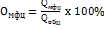 Омфц – доля обращений в МФЦ за получением государственных услуг ИОГВ и муниципальных услуг ОМСУ муниципальных образований Московской области;Qобщ – общее количество заявителей, обратившихся за получением государственных услуг ИОГВ и муниципальных услуг ОМСУ муниципальных образований Московской области в отчетном периоде.%65Данные ЕИС ОУЕжегодноДоля граждан, имеющих доступ к получению государственных и муниципальных услуг по принципу «одного окна» по месту пребывания, в том числе в МФЦЗначение показателя определяется в соответствии с методикой, утвержденной протоколом Правительственной комиссии по проведению административной реформы от 30.10.2012 № 135 (с учетом изменений, утвержденных протоколом заседания Правительственной комиссии по проведению административной реформы от 13.11.2013 № 138).%100Данные АИС Министерства экономического развития Российской Федерации «Мониторинг развития системы МФЦ»ЕжегодноУровень удовлетворенности граждан качеством предоставления государственных и муниципальных услугЗначение показателя определяется по формуле на основе данных социологических опросов заявителей:В случае полной передачи в МФЦ административных процедур по приему документов и выдаче результатов предоставления услуг, уровень удовлетворенности граждан качеством предоставления государственных и муниципальных услуг приравнивается к уровню удовлетворенности граждан качеством предоставления государственных и муниципальных услуг, предоставляемых на базе МФЦ%91Результаты социологического исследования (опроса) заявителейЕжегодноСреднее время ожидания в очереди для получения государственных (муниципальных) услугЗначение показателя определяется по формуле:T – среднее время ожидания в очереди при обращении заявителя в МФЦ муниципального образования Московской области для получения муниципальных (государственных) услуг;Ti – время ожидания в очереди при обращении заявителя в МФЦ муниципального образования Московской области для получения муниципальных (государственных) услуг по каждому случаю обращения;n – общее количество обращений заявителей в МФЦ муниципального образования Московской области для получения муниципальных (государственных) услуг.минута13,5Результаты социологического исследования (опроса) заявителейЕжегодноДоля государственных, муниципальных и иных услуг, предоставляемых в МФЦ на территории Сергиево-Посадского муниципального района субъектам малого и среднего предпринимательства, от общего количества государственных, муниципальных и иных услуг, включенных в перечень услуг, предоставляемых субъектам малого и среднего предпринимательстваЗначение показателя определяется по формуле: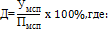 Д – доля государственных, муниципальных и иных услуг, предоставляемых в МФЦ субъектам малого и среднего предпринимательства, от общего количества государственных, муниципальных и иных услуг, включенных в перечень услуг, предоставляемых субъектам малого и среднего предпринимательства (по данным ведомственной статистики);Умсп – количество государственных, муниципальных и иных услуг, предоставляемых в МФЦ субъектам малого и среднего предпринимательства (по данным ведомственной статистики);Пмсп – количество государственных, муниципальных и иных услуг, включенных в перечень услуг, предоставляемых субъектам малого и среднего предпринимательства.%100Данные ведомственной статистикиЕжегодноБыстрые услуги - Доля заявителей МФЦ, ожидающих в очереди более 12,5 минутL – заявителей, ожидающих в очереди более 12,5 минут, процент;О – количество заявителей, ожидающих в очереди более 12,5 минут, человек;Т – общее количество заявителей, обратившихся в МФЦ в отчетном периоде, человек.*При расчете показателя доля заявителей, ожидающих в очереди более 12,5 минут (L), учитываются талоны, обслуживание по которым составляет 10 минут и более и факт оказания услуг зарегистрирован в ЕИСОУ.%—Данные автоматизированной системы управления «Очередь»ЕжегодноN п/п      Мероприятия по реализациипрограммы                     Срок      
исполнения мероприятия    Источники        
финансирования   Объем финансирования мероприятия в году, предшествующему году начала реализации муниципальной программы (тыс.руб)Объем финансирования мероприятия в году, предшествующему году начала реализации муниципальной программы (тыс.руб)Всего   
(тыс.   
руб.)Всего   
(тыс.   
руб.)Объем финансирования по годам  
(тыс. руб.)Объем финансирования по годам  
(тыс. руб.)Объем финансирования по годам  
(тыс. руб.)Объем финансирования по годам  
(тыс. руб.)Объем финансирования по годам  
(тыс. руб.)Объем финансирования по годам  
(тыс. руб.)Объем финансирования по годам  
(тыс. руб.)Объем финансирования по годам  
(тыс. руб.)Объем финансирования по годам  
(тыс. руб.)Ответственный за 
выполнение       
мероприятия      
программы        Результаты выполнения мероприятий программыN п/п      Мероприятия по реализациипрограммы                     Срок      
исполнения мероприятия    Источники        
финансирования   Объем финансирования мероприятия в году, предшествующему году начала реализации муниципальной программы (тыс.руб)Объем финансирования мероприятия в году, предшествующему году начала реализации муниципальной программы (тыс.руб)Всего   
(тыс.   
руб.)Всего   
(тыс.   
руб.)2017201720182018201920192020202020211234556677889910101112131.Основное мероприятие 1. Реализация общесистемных мер по повышению качества и доступности государственных и муниципальных услуг в Сергиево-Посадском муниципальном районе2017-2021Бюджет Сергиево-Посадского муниципального районаВ пределах средств, предусматриваемых на основную деятельностьВ пределах средств, предусматриваемых на основную деятельностьВ пределах средств, предусматриваемых на основную деятельностьВ пределах средств, предусматриваемых на основную деятельностьВ пределах средств, предусматриваемых на основную деятельностьВ пределах средств, предусматриваемых на основную деятельностьВ пределах средств, предусматриваемых на основную деятельностьВ пределах средств, предусматриваемых на основную деятельностьВ пределах средств, предусматриваемых на основную деятельностьВ пределах средств, предусматриваемых на основную деятельностьВ пределах средств, предусматриваемых на основную деятельностьВ пределах средств, предусматриваемых на основную деятельностьВ пределах средств, предусматриваемых на основную деятельностьОтраслевые (функциональные) органы администрации Сергиево-Посадского муниципального района по соответствующим направлениям деятельности  Утвержденные нормативные правовые акты органов местного самоуправления Сергиево-Посадского муниципального района в соответствие с требованиями Федерального закона от 27.07.2010 № 210-ФЗ1.1.Мероприятие 1.1. Оптимизация предоставления государственных и муниципальных услуг, в том числе обеспечение их предоставления по экстерриториальному принципу, по жизненным ситуациям2017-2021Бюджет Сергиево-Посадского муниципального районаВ пределах средств, предусматриваемых на основную деятельностьВ пределах средств, предусматриваемых на основную деятельностьВ пределах средств, предусматриваемых на основную деятельностьВ пределах средств, предусматриваемых на основную деятельностьВ пределах средств, предусматриваемых на основную деятельностьВ пределах средств, предусматриваемых на основную деятельностьВ пределах средств, предусматриваемых на основную деятельностьВ пределах средств, предусматриваемых на основную деятельностьВ пределах средств, предусматриваемых на основную деятельностьВ пределах средств, предусматриваемых на основную деятельностьВ пределах средств, предусматриваемых на основную деятельностьВ пределах средств, предусматриваемых на основную деятельностьВ пределах средств, предусматриваемых на основную деятельностьОтраслевые (функциональные) органы администрации Сергиево-Посадского муниципального района по соответствующим направлениям деятельности  Утвержденные нормативные правовые акты органов местного самоуправления Сергиево-Посадского муниципального района в соответствие с требованиями Федерального закона от 27.07.2010 № 210-ФЗ1.2.Мероприятие 1.2.Оперативный мониторинг качества и доступности предоставления государственных и муниципальных услуг, в том числе по принципу «одного окна»2017-2021Бюджет Сергиево-Посадского муниципального районаВ пределах средств, предусматриваемых на основную деятельностьВ пределах средств, предусматриваемых на основную деятельностьВ пределах средств, предусматриваемых на основную деятельностьВ пределах средств, предусматриваемых на основную деятельностьВ пределах средств, предусматриваемых на основную деятельностьВ пределах средств, предусматриваемых на основную деятельностьВ пределах средств, предусматриваемых на основную деятельностьВ пределах средств, предусматриваемых на основную деятельностьВ пределах средств, предусматриваемых на основную деятельностьВ пределах средств, предусматриваемых на основную деятельностьВ пределах средств, предусматриваемых на основную деятельностьВ пределах средств, предусматриваемых на основную деятельностьВ пределах средств, предусматриваемых на основную деятельностьОтраслевые (функциональные) органы администрации Сергиево-Посадского муниципального района по соответствующим направлениям деятельности  Утвержденные нормативные правовые акты органов местного самоуправления Сергиево-Посадского муниципального района в соответствие с требованиями Федерального закона от 27.07.2010 № 210-ФЗ2.Основное мероприятие 2. Организация деятельности МФЦ2017-2021Итого413994,7413994,790370,090370,0103761,2103761,282995,582995,568434,068434,068434,068434,0Администрация Сергиево-Посадского муниципального районаОбеспечение работы МФЦ2.Основное мероприятие 2. Организация деятельности МФЦ2017-2021Бюджет Сергиево-Посадского муниципального района399124,7399124,784435,084435,094826,294826,282995,582995,568434,068434,068434,068434,0Администрация Сергиево-Посадского муниципального районаОбеспечение работы МФЦ2.Основное мероприятие 2. Организация деятельности МФЦ2017-2021Бюджет Московской области14870,014870,05935,05935,08935,08935,0Администрация Сергиево-Посадского муниципального районаОбеспечение работы МФЦ2.1.Мероприятие 2.1.Оплата труда и начисления на выплаты по оплате труда2017-2021Итого359464,7359464,771798,071798,090598,290598,276136,576136,560466,060466,060466,060466,0Администрация Сергиево-Посадского муниципального районаОбеспечение работы МФЦ2.1.Мероприятие 2.1.Оплата труда и начисления на выплаты по оплате труда2017-2021Бюджет Сергиево-Посадского муниципального района353529,7353529,765863,065863,090598,290598,276136,576136,560466,060466,060466,060466,0Администрация Сергиево-Посадского муниципального районаОбеспечение работы МФЦ2.1.Мероприятие 2.1.Оплата труда и начисления на выплаты по оплате труда2017-2021Бюджет Московской области5935,05935,05935,05935,0Администрация Сергиево-Посадского муниципального районаОбеспечение работы МФЦ2.2.Мероприятие 2.2.
Материально-техническое обеспечение МФЦ2017-2021Итого45506,045506,018572,018572,04139,04139,06859,06859,07968,07968,07968,07968,0Администрация Сергиево-Посадского муниципального районаОбеспечение работы МФЦ2.2.Мероприятие 2.2.
Материально-техническое обеспечение МФЦ2017-2021Бюджет Сергиево-Посадского муниципального района45506,045506,018572,018572,04139,04139,06859,06859,07968,07968,07968,07968,0Администрация Сергиево-Посадского муниципального районаОбеспечение работы МФЦ2.2.Мероприятие 2.2.
Материально-техническое обеспечение МФЦ2017-2021Бюджет Московской областиАдминистрация Сергиево-Посадского муниципального районаОбеспечение работы МФЦ2.3.Мероприятие 2.3. Организация деятельности многофункциональных центров предоставления государственных и муниципальных услуг, действующих на территории Московской области, по приему и обработке заявлений о включении избирателей, участников референдума в список избирателей, участников референдума по месту нахождения и направлению соответствующей информации в территориальные избирательные комиссии2018Итого9024,09024,09024,09024,0Администрация Сергиево-Посадского муниципального районаОбеспечение работы МФЦ2.3.Мероприятие 2.3. Организация деятельности многофункциональных центров предоставления государственных и муниципальных услуг, действующих на территории Московской области, по приему и обработке заявлений о включении избирателей, участников референдума в список избирателей, участников референдума по месту нахождения и направлению соответствующей информации в территориальные избирательные комиссии2018Бюджет Сергиево-Посадского муниципального района89,089,089,089,0Администрация Сергиево-Посадского муниципального районаОбеспечение работы МФЦ2.3.Мероприятие 2.3. Организация деятельности многофункциональных центров предоставления государственных и муниципальных услуг, действующих на территории Московской области, по приему и обработке заявлений о включении избирателей, участников референдума в список избирателей, участников референдума по месту нахождения и направлению соответствующей информации в территориальные избирательные комиссии2018Бюджет Московской области8935,08935,08935,08935,0Администрация Сергиево-Посадского муниципального районаОбеспечение работы МФЦ3.Основное мероприятие 3. Развитие МФЦ2017-2018Итого795,0795,0795,0795,0Администрация Сергиево-Посадского муниципального районаОткрытие нового офиса МФЦ и организация предоставления услуг в нем3.Основное мероприятие 3. Развитие МФЦ2017-2018Бюджет Сергиево-Посадского муниципального района212,0212,0212,0212,0Администрация Сергиево-Посадского муниципального районаОткрытие нового офиса МФЦ и организация предоставления услуг в нем3.Основное мероприятие 3. Развитие МФЦ2017-2018Бюджет Московской области583,0583,0583,0583,0Администрация Сергиево-Посадского муниципального районаОткрытие нового офиса МФЦ и организация предоставления услуг в нем3.1Мероприятие 3.1. Создание дополнительных окон доступа к услугам МФЦ и дополнительных окон для приема и выдачи документов для юридических лиц и индивидуальных предпринимателей в МФЦ2017Итого795,0795,0795,0795,0Администрация Сергиево-Посадского муниципального районаОткрытие нового офиса МФЦ и организация предоставления услуг в нем3.1Мероприятие 3.1. Создание дополнительных окон доступа к услугам МФЦ и дополнительных окон для приема и выдачи документов для юридических лиц и индивидуальных предпринимателей в МФЦ2017Бюджет Сергиево-Посадского муниципального района212,0212,0212,0212,0Администрация Сергиево-Посадского муниципального районаОткрытие нового офиса МФЦ и организация предоставления услуг в нем3.1Мероприятие 3.1. Создание дополнительных окон доступа к услугам МФЦ и дополнительных окон для приема и выдачи документов для юридических лиц и индивидуальных предпринимателей в МФЦ2017Бюджет Московской области583,0583,0583,0583,0Администрация Сергиево-Посадского муниципального районаОткрытие нового офиса МФЦ и организация предоставления услуг в нем4.Основное мероприятие 4.Совершенствование системы предоставления государственных и муниципальных услуг по принципу одного окна в многофункциональных центрах предоставления государственных и муниципальных услуг2018Итого9230,09230,09230,09230,0Администрация Сергиево-Посадского муниципального районаУкрепление материально-технической базы МФЦ и расширение деятельности МФЦ4.Основное мероприятие 4.Совершенствование системы предоставления государственных и муниципальных услуг по принципу одного окна в многофункциональных центрах предоставления государственных и муниципальных услуг2018Бюджет Сергиево-Посадского муниципального района2631,02631,02631,02631,0Администрация Сергиево-Посадского муниципального районаУкрепление материально-технической базы МФЦ и расширение деятельности МФЦ4.Основное мероприятие 4.Совершенствование системы предоставления государственных и муниципальных услуг по принципу одного окна в многофункциональных центрах предоставления государственных и муниципальных услуг2018Бюджет Московской области6599,06599,06599,06599,0Администрация Сергиево-Посадского муниципального районаУкрепление материально-технической базы МФЦ и расширение деятельности МФЦ4.1.Мероприятие 4.1. Дооснащение материально-техническими средствами - приобретение программного - технических комплексов для оформления паспортов гражданина Российской Федерации, удостоверяющих личность гражданина Российской Федерации за пределами территории Российской Федерации в МФЦ2018Итого1600,01600,01600,01600,0Администрация Сергиево-Посадского муниципального районаЗакупка оборудования для оформления паспортов гражданина Российской Федерации, удостоверяющих личность гражданина Российской Федерации за пределами территории Российской Федерации4.1.Мероприятие 4.1. Дооснащение материально-техническими средствами - приобретение программного - технических комплексов для оформления паспортов гражданина Российской Федерации, удостоверяющих личность гражданина Российской Федерации за пределами территории Российской Федерации в МФЦ2018Бюджет Сергиево-Посадского муниципального района456,0456,0456,0456,0Администрация Сергиево-Посадского муниципального районаЗакупка оборудования для оформления паспортов гражданина Российской Федерации, удостоверяющих личность гражданина Российской Федерации за пределами территории Российской Федерации4.1.Мероприятие 4.1. Дооснащение материально-техническими средствами - приобретение программного - технических комплексов для оформления паспортов гражданина Российской Федерации, удостоверяющих личность гражданина Российской Федерации за пределами территории Российской Федерации в МФЦ2018Бюджет Московской области1144,01144,01144,01144,0Администрация Сергиево-Посадского муниципального районаЗакупка оборудования для оформления паспортов гражданина Российской Федерации, удостоверяющих личность гражданина Российской Федерации за пределами территории Российской Федерации4.2.Мероприятие 4.2.Создание новых офисов многофункциональных центров предоставления государственных и муниципальных услуг и дополнительных окон доступа к услугам в многофункциональных центрах предоставления государственных и муниципальных услуг2018Итого7630,07630,07630,07630,0Администрация Сергиево-Посадского муниципального районаОткрытие нового офиса МФЦ и организация предоставления услуг в нем4.2.Мероприятие 4.2.Создание новых офисов многофункциональных центров предоставления государственных и муниципальных услуг и дополнительных окон доступа к услугам в многофункциональных центрах предоставления государственных и муниципальных услуг2018Бюджет Сергиево-Посадского муниципального района2175,02175,02175,02175,0Администрация Сергиево-Посадского муниципального районаОткрытие нового офиса МФЦ и организация предоставления услуг в нем4.2.Мероприятие 4.2.Создание новых офисов многофункциональных центров предоставления государственных и муниципальных услуг и дополнительных окон доступа к услугам в многофункциональных центрах предоставления государственных и муниципальных услуг2018Бюджет Московской области5455,05455,05455,05455,0Администрация Сергиево-Посадского муниципального районаОткрытие нового офиса МФЦ и организация предоставления услуг в немИтого2017-2021Бюджет Московской области22052,022052,06518,06518,015534,015534,0Итого2017-2021Бюджет Сергиево-Посадского муниципального района401967,7401967,784647,084647,097457,297457,282995,582995,568434,068434,068434,068434,0Итого2017-2021Итого424019,7424019,791165,091165,0112991,2112991,282995,582995,568434,068434,068434,068434,0